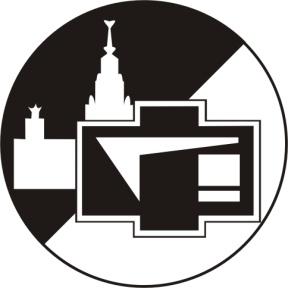 Московский государственный университет имени М.В. Ломоносова,Физический факультетОтдел планирования и организации закупок товаров, выполнения работ, оказания услуг для физического факультета МГУ Инструкцияпо оформлению договоров на выполнение работ/оказание услуг физическими лицами (Договора подряда)апрель, 2017 год1. Общие положения	Во исполнение приказов Ректора МГУ: № 290 от 18.04.2014 "Об утверждении типовых форм контрактов, договоров и актов на преподавательские услуги, оказание возмездных услуг", №707 от 31.07.2014"Об утверждении типовых форм договоров и актов на выполнение научно-исследовательских работ (НИР)" и Положения о закупке товаров, работ, услуг для нужд МГУ (далее - Положение о закупке МГУ), на физическом факультете МГУ разработана настоящая Инструкция по оформлению, а также процедуре визирования, подписания, регистрации и предоставления отчетности об исполнении договоров на выполнение работ/оказание услуг физическими лицами (Договора подряда).При оформлении договора на выполнение работ (в том числе НИР)/оказание услуг физическими лицами (договора подряда) используется одна из трех стандартных форм договора, утвержденных Ректором МГУ (Приложения: 1-3 к настоящей Инструкции). Внесение каких-либо изменений в данные формы не допускается. Формы содержат поля для заполнения, выделенные желтым цветом. (Внимание! после заполнения формы, выделение необходимо снять).2. Пояснения по заполнению формы договора1. В преамбуле договора, в качестве пункта-основания заключения договора указывается соответствующий подпункт пункта 16.2 статьи 16 Положения о закупке МГУ.В случае, если финансирование договора будет производиться:1) за счет общефакультетских средств, средств платной учебы кафедры, либо иных средств; (В этом случае заполняется Форма, приведенная в приложении №1 к настоящей Инструкции)2) за счет средств грантов (в том числе субсидий (грантов), предоставляемых на конкурсной основе из соответствующих бюджетов бюджетной системы Российской Федерации, если условиями, определенными грантодателями, не установлено иное); (В этом случае заполняется Форма, приведенная в приложении №2 к настоящей Инструкции)3) за счет средств контрактов, договоров заключенных с МГУ, по которым МГУ является исполнителем; (В этом случае заполняется Форма, приведенная в приложении №3 к настоящей Инструкции) - в качестве основания заключения договора указывается пп.32 п.16.2 ст.16 Положения о закупке МГУ..2. В пункте 1.1. Формы в разделе "Предмет Договора" указываются реквизиты контракта-основания (гранта, соглашения) в рамках которого выполняются научно-исследовательские работы: наименование, номер и дата документа, а также номер темы на физическом факультете и номер документа в СЭДНапример: Исполнитель по заданию Заказчика в течение обусловленного периода обязуется добросовестно выполнить научно-исследовательские работы (НИР), указанные в п.1.2 настоящего договора, в рамках выполнения гранта _РФФИ "«Проект организации Московского Международного Симпозиума по Магнетизму (МИСМ-2014)»" от 14 апреля 2014 № 14-02-06007\14; 146-12/з; № в СЭД МГУ - № «631» от «18.06.2014»3. В пункте 1.2. раздела "Предмет Договора" указывается перечень работ/услуг, выполняемых Исполнителем. Предмет договора должен быть четко сформулирован, также необходимо указать объем выполняемых работ/оказываемых услуг. В соответствии с Гражданским кодексом РФ, ФЗ №44-ФЗ, а также Положением о закупке МГУ, объем выполняемых работ/оказываемых услуг должен быть строго фиксирован.В случае оформления договора на выполнение НИР указываются также ожидаемые результаты выполняемых работ.Например: "Вождение служебных автомобилей (категории В, D) с целью обеспечения потребностей физического факультета по основной деятельности (180 часов)." Или: 4. В пункте 1.3 раздела "Предмет Договора" в качестве срока оказания услуг указываются реальные сроки выполнения работ/оказания услуг.Внимание! Не допускается указывать в качестве даты начала оказания услуг дату заполнения проекта договора или более раннюю дату. Дата начала оказания услуг указывается из расчета: предполагаемая дата подачи проекта договора в ПФО факультета + 5-7 рабочих дней.Договор с физическим лицом может заключаться на срок от одного до 12 календарных месяцев, в зависимости от объема и характера выполняемых работ/оказываемых услуг. Установление нестандартных сроков оказания услуг (менее 1 месяца или более 12 месяцев) возможно по согласованию с руководством факультета. В связи с особенностью проведения денежных выплат на физическом факультете, в целях сокращения срока оплаты выполненных работ/услуг Исполнителю, рекомендуем в качестве даты окончания оказания услуг/выполнения работ указывать середину либо конец календарного месяца.5. В пункте 3.1 раздела "Стоимость и порядок оплаты работ/услуг" указывается размер денежного вознаграждения цифрой и прописью с большой буквы жирным шрифтом. (Внимание! Данная сумма подлежит уменьшению на размер налоговых платежей).Также в данном пункте необходимо указать порядок оплаты услуг. Оплата может производится как разово по факту выполненных работ/оказанных услуг, либо поэтапно путем перечисления денежных средств исполнителю в дни, установленные для выплаты зарплаты штатным сотрудникам Заказчика Поэтапные денежные выплаты возможны в случае поэтапного выполнения работ/оказания услуг в соответствии с п. 1.3 договора. В данном случае, по окончании выполнения каждого отдельного этапа работ, Заказчиком составляется промежуточный акт сдачи-приемки.В случае поэтапного выполнения работ/оказания услуг необходимо указывать полную стоимость работ/услуг за весь период действия Договора, а также четко прописывать сумму каждого этапа.6. В Разделе 8 Формы Адреса и подписи Сторон" указывается информация об Исполнителе договора. Необходимо заполнить все требуемые поля. В поле "Место работы" обязательно указывается основное место работы Исполнителя. В случае, если исполнитель не имеет основного места работы на момент заключения договора, является студентом или же пенсионером, в данной графе указывается: "Временно безработный" либо "студент физического факультета", либо "пенсионер".7. В таблице "Информация о финансировании Договора" указывается источник финансирования и код ОКПД данной закупки.В качестве источника финансирования договора указывается источник финансирования закупки с расшифровкой. Внимание! При заключении договора с физическим лицом на основании п.16.2 ст.16 Положения о закупке МГУ источником финансирования могут быть только внебюджетные средства или субсидии (гранты), предоставляемые на конкурсной основе из соответствующих бюджетов бюджетной системы Российской Федерации, если договором о предоставлении субсидии (гранта) не предусмотрено осуществление закупок по 44-ФЗ.Перечень возможных источников финансирования:Внебюджетные средства:средства от иной приносящей доход деятельности: за счет грантов, если условиями, определенными грантодателями, не установлено иное;средства от приносящей доход деятельности: за счет доходов от оказания платных НИР и НИОКРсредства от приносящей доход деятельности: за счет доходов от оказания прочих платных работ, услуг (за исключением образовательных, НИР, НИОКР, медицинских), торговли доходы от использования имущества, находящегося в федеральной собственностисредства от приносящей доход деятельности: за счет доходов от оказания платных образовательных услугсредства от иной приносящей доход деятельности: за счет добровольных пожертвованийСредства субсидий:субсидии на иные цели: за счет субсидий (грантов), предоставляемых на конкурсной основе из соответствующих бюджетов бюджетной системы Российской Федерации, если условиями, определенными грантодателями, не установлено иное; Внимание! Источник финансирования необходимо уточнять в бухгалтерии факультета.Если источником финансирования договора являются общефакультетские средства, источник финансирования уточняется у зам. декана физического факультета МГУ по экономической и административно-финансовой работе.Если закупка осуществляется за счет средств грантов/контрактов, помимо стандартной формулировки источника финансирования, указывается номер и дата договора-основания в соответствии с которым осуществляется финансирование данной закупки, наименование и номер темы договора-основания на физическом факультете, а также номер документа в СЭД. Например: "внебюджетные средства от иной приносящей доход деятельности: за счет грантов, если условиями, определенными грантодателями, не установлено иное; Договор № НР(г) 14-02-06007\14 от 14 апреля 2014 о предоставлении гранта РФФИ по теме «Проект организации Московского Международного Симпозиума по Магнетизму (МИСМ-2014)» № в СЭД МГУ - № «631» от «18.06.2014»)"Номер договора-основания в СЭД можно узнать в ПФО факультета.Код ОКПД 2 закупки можно найти в справочнике  "Коды по Общероссийскому классификатору продукции по видам экономической деятельности". Справочник, а также наиболее распространенные коды ОКПД 2 приведены на сайте Отдела закупок факультета в разделе "Договор с физ.лицом". Код ОКПД 2 необходимо указать с точностью до 6-го знака в формате хх.хх.хх….Например: "72.19.13.000" - Услуги, связанные с научными исследованиями и экспериментальными разработками в области физики.Таблица с информацией о финансировании договора утверждается руководителями финансовых служб факультета: Главным бухгалтером факультетаНачальником ПФО факультетаОтветственным за проведение закупок на факультетеВнимание! Внесение дополнительных подписантов в форму договора не допускается. Внесение изменений, дополнений, а также исправлений в форму договора не допускается.3. Порядок визирования, подписания, регистрации и предоставления отчетности об исполнении договора с физическим лицом на физическом факультетеРуководитель работы (далее - Заказчик) готовит проект договора в соответствии с настоящей Инструкцией, распечатывает его в двух экземплярах и подписывает у Исполнителя договора.Заказчик визирует проект договора (экземпляр физического факультета) и передает оба экземпляра в ПФО факультета вместе с комплектом копий документов Исполнителя, подтверждающих сведения, указанные в проекте договора (паспорт (1-ая страница, страница с пропиской), страховое свидетельство обязательного пенсионного страхования, свидетельство о постановке на учет физического лица в налоговом органе, реквизиты банка с указанием ИНН, корреспондентского счета (для перечисления денежного вознаграждения)). ПФО факультета проверяет правильность заполнения проекта договора на соответствие действующему законодательству и настоящей Инструкции, достоверность реквизитов документов-оснований, являющихся источником финансирования по договору, указанных Заказчиком, а также наличие в смете контракта-основания необходимых денежных средств для финансирования договора.В случае подтверждения правильности заполнения проекта Договора, и наличия необходимых денежных средств для финансирования договора, ПФО факультета осуществляет визирование проекта Договора у должностных лиц:начальника ПФО факультета, главного бухгалтера факультета, заместителя декана факультета, курирующего соответствующее направление деятельности, к которому относится предмет договораи предает в Отдел закупок факультета.Отдел закупок факультета регистрирует проект договора в АИС МГУ. В случае присвоения закупке статуса "Одобрено" в АИС МГУ, Отдел закупок факультета визирует проект договора с указанием ID закупки, а также форму 1-мал и передает документацию в ПФО факультета. ПФО факультета организует подписание договора у декана факультета, а также подписание формы 1-мал в бухгалтерии факультета, после чего передает подписанную документацию в Отдел закупок факультета для последующей регистрации в АИС МГУ.Отдел закупок факультета передает форму 1-мал в Конкурсный отдел МГУ, а также регистрирует подписанный договор в АИС МГУ, после чего закупке присваивается статус "Завершено".Отдел закупок возвращает договор в ПФО факультета для последующей передачи экземпляра физического факультета в расчетный отдел бухгалтерии факультета, а второго экземпляра Исполнителю договора.После исполнения договора (этапа исполнения договора) Заказчик готовит проект акта сдачи-приемки выполненных работ/оказанных услуг (далее - Акт) в двух экземплярах, по форме согласно приложениям: 1- 3 к настоящей Инструкции, визирует Акт (экземпляр физического факультета) - тем самым подтверждая факт выполнения работ, подписывает у Исполнителя и передает в ПФО факультета.В случае заключения договора на сумму более 100 тыс. рублей, приемка результатов выполненных работ/оказанных услуг осуществляется приемочной комиссией факультета. В данном случае порядок проведение приемки, а также оформление отчетной документации по договору необходимо заранее согласовать с Отделом закупок факультета. ПФО факультета осуществляет визирование и подписание Акта у должностных лиц и декана факультета. После подписания Акта, ПФО факультета передает Акт в Отдел закупок факультета для его последующей регистрации в едином реестре закупок физического факультета.После регистрации Акта в едином реестре закупок физического факультета, Отдел закупок факультета ставит соответствующий штамп "Одобрено. Отдел закупок" на Акте и возвращает его в ПФО факультета.ПФО факультета передает оригинал договора и Акта в расчетный отдел бухгалтерии факультета для осуществления оплаты работ/услуг в соответствии с условиями договора.В случае неисполнения/ненадлежащего или частичного исполнения договора, Заказчик своевременно сообщает о данных фактах в ПФО факультета, готовит и передает в ПФО факультета дополнительное соглашение/соглашение о расторжении такого  договора. Приложение 1 к Инструкции по оформлению договоров на выполнение работ/оказание услуг физическими лицами (договора подряда).Договор бюджетного учреждения на оказание возмездных услуг №___________________________г. Москва									________________г.Федеральное государственное бюджетное образовательное учреждение высшего образования «Московский государственный университет имени М.В.Ломоносова» (Физический факультет) именуемое в дальнейшем «Заказчик», в лице декана Сысоева Николая Николаевича, действующего на основании Доверенности № 94-17/010-50 от 23.03.2017г., выступающее от имени бюджетного учреждения, в целях обеспечения нужд бюджетного учреждения, с одной стороны, и Фамилия Имя Отчество жирным шрифтом именуемый(ая) в дальнейшем «Исполнитель», с другой стороны, а вместе именуемые в дальнейшем «Стороны», руководствуясь: Гражданским кодексом РФ, Положением о закупке товаров, работ, услуг для нужд МГУ (далее - Положение о закупке МГУ) и на основании пп. 32 п. 16.2. ст. 16 Положения о закупке МГУ заключили настоящий Договор на оказание возмездных услуг (далее - Договор) нижеследующем:1. Предмет Договора1.1. Исполнитель по заданию Заказчика в течение обусловленного периода обязуется добросовестно выполнять работу, указанную в п.1.2 настоящего договора, а Заказчик обязуется оплатить выполненную Исполнителем работу в соответствии с условиями договора.1.2. По настоящему Договору Исполнитель обязуется оказать следующие услуги:1.3 Срок оказания услуг: Hачало: Дата начала оказания услуг жирным шрифтомОкончание: Дата окончания оказания услуг жирным шрифтом2. Права и обязанности сторон2.1. Исполнитель обязуется:2.1.1. Оказать услуги лично в срок, установленный п. 1.3 настоящего Договора.2.1.2. Исполнитель должен выполнять свои обязанности с соблюдением требований, предусмотренных законодательством РФ, Правилами внутреннего распорядка и Уставом МГУ, решениями Ученого Совета МГУ, приказами и распоряжениями ректора МГУ.2.1.3. Выполнять все требования Заказчика, касающиеся содержания задания на оказание услуг  (п. 1.2 Договора).2.1.4. В случае возникновения обстоятельств, препятствующих возможности проведения оказания услуг (болезнь, иные обстоятельства форс-мажорного характера) незамедлительно известить Заказчика о возникновении данных обстоятельств.2.2. Исполнитель имеет право: 2.2.1. Оказать услуги досрочно при наличии согласия Заказчика.2.3. Заказчик обязуется:2.3.1. Предоставить Исполнителю имеющиеся в наличии информацию и материалы, необходимые для исполнения Договора.2.4. Заказчик имеет право:2.4.1. Контролировать исполнение договора, в том числе качество услуг, оказываемых Исполнителем, не вмешиваясь в деятельность Исполнителя.3. Стоимость и порядок оплаты услуг3.1. Оплата оказанных услуг производится в безналичном порядке путем перечисления на счет исполнителя единоразового/ежемесячного денежного вознаграждения в сумме ___(цифрами и прописью с большой буквы жирным шрифтом ) ______(указывается размер и источник финансирования вознаграждения). Данная сумма подлежит уменьшению на размер налоговых платежей.3.2.Выплата вознаграждения исполнителю осуществляется Заказчиком в дни, установленные для выплаты зарплаты штатным сотрудникам Заказчика. 3.3. По настоящему Договору оплата может осуществляться как поэтапно (на основании промежуточных Актов сдачи-приемки оказанных услуг), так и разово на основании Акта, подписанного после выполнения услуг в полном объеме, указанных в п. 1.1 настоящего Договора. 4. Порядок сдачи-приемки оказанных услуг4.1. Исполнитель в течение 5-ти рабочих дней по окончании оказания услуг  представляет Заказчику на подписание Акт сдачи-приёмки оказанных услуг (далее – «Акт») в 2-х экземплярах.4.2. Заказчик в течение 3-х рабочих дней либо подписывает Акт, либо при наличии претензий в тот же срок направляет Исполнителю мотивированный письменный отказ от подписания Акта, в котором указывает перечень замечаний и сроки их устранения.4.3. После устранения замечаний в сроки, предусмотренные в письменном отказе, Акт подписывается в установленном в пп. 4.1.-4.2. порядке.5. Ответственность сторон5.1. За ненадлежащее выполнение обязательств по настоящему Договору, Стороны несут ответственность в соответствии с действующим законодательством РФ.5.2. В случае возникновения форс-мажорных обстоятельств, за которые ни одна из Сторон не отвечает, Исполнитель не вправе требовать от Заказчика, а Заказчик не вправе требовать от Исполнителя возмещения каких либо понесенных расходов.5.3. Все возможные разногласия, связанные или вытекающие из настоящего Договора, Стороны обязуются разрешать путем переговоров.5.4. При отказе одной из сторон от переговоров или не достижении Сторонами соглашения в ходе переговоров, спор подлежит разрешению в суде г. Москвы, по иску любой из Сторон.6. Срок действия настоящего Договора6.1. Настоящий Договор действует до полного исполнения Сторонами обязательств.7. Дополнительные условия7.1. Исполнитель выполняет вышеуказанные работы в свободное от основной работы время.7.2. Договор составлен в двух экземплярах, имеющих одинаковую юридическую силу (по одному для каждой Стороны).8. Адреса и подписи СторонИнформация о финансировании договора:Приложение №1 к договору №_______________ от _________Согласие на обработку персональных данныхНастоящим я предоставляю согласие на обработку Московскому государственному университету имени М. В. Ломоносова (далее — МГУ) (ИНН 7729082090, ОГРН1037700258694, юридический адрес: 119991, г. Москва, Ленинские горы, д. 1) моих персональных данных и подтверждаю, что, давая такое согласие, я действую свободно, своей волей и в своем интересе. В соответствии с Федеральным законом от 27.07.2006 № 152-ФЗ «О персональных данных» я согласен предоставить информацию, относящуюся к моей личности, включающую фамилию, имя, отчество, пол, дату рождения, адрес места жительства, серию, номер дату и место выдачи основного документа, удостоверяющего личность, должность, сведений о месте работы, адрес электронной почты, контактный телефон, страховой номер индивидуального лицевого счета в Пенсионном фонде России (СНИЛС), в целях осуществления действий, предусмотренных Регламентом контрактной службы МГУ, в том числе включение указанных данных в закрытую электронную базу на сайте concom.msu.ru/new.Предоставляю МГУ право осуществлять все действия (операции) с моими персональными данными, включая сбор, систематизацию, накопление, хранение, уточнение (обновление или изменение), использование, распространение (в том числе передача), обезличивание, блокирование, уничтожение, а также осуществление любых иных действий с персональными данными в соответствии с действующим законодательством Российской Федерации. Обработка данных может осуществляться  как с использованием средств автоматизации, так и без их использования (при неавтоматической обработке).При обработке персональных данных МГУ не ограничен в применении способов их обработки.Настоящее согласие на обработку персональных данных может быть отозвано в случаях и порядке, установленных Федеральным законом от 27.07.2006 № 152-ФЗ «О персональных данных».В случае отзыва согласия на обработку моих персональных данных МГУ вправе не прекращать их обработку до окончания срока действия настоящего согласия, а также в иных случаях, предусмотренных законодательством Российской Федерации. Срок действия настоящего согласия – период времени до истечения установленных законодательством Российской Федерации, иными нормативными правовыми актами сроков хранения соответствующей информации.Подпись субъекта персональных данных  __________________________(Подпись)( Фамилия Имя Отчество жирным шрифтом)АКТ № ___сдачи-приемки оказанных услуг к  Договору № ___________________ от ________20___ г.г. Москва										________________г.Федеральное государственное бюджетное образовательное учреждение высшего образования «Московский государственный университет имени М.В.Ломоносова» (Физический факультет) именуемое в дальнейшем «Заказчик», в лице декана Сысоева Николая Николаевича, действующего на основании Доверенности № 94-17/010-50 от 23.03.2017г.,, выступающее от имени бюджетного учреждения, в целях обеспечения нужд бюджетного учреждения, с одной стороны, и ________________________________________________________________ именуемый(ая) в дальнейшем «Исполнитель», с другой стороны, а вместе именуемые в дальнейшем «Стороны», руководствуясь: Гражданским кодексом РФ, Положением о закупке товаров, работ, услуг для нужд МГУ (далее - Положение о закупке МГУ) и иными нормативно-правовыми актами РФ составили настоящий Акт сдачи-приемки оказанных услуг к заключенному Договору №__________________________ от _____________20___г. на основании пп. 32 п. 16.2. ст. 16 Положения о закупке МГУ о нижеследующем:1.	Исполнитель оказал следующие услуги. предусмотренные договором:____________________________________________________________________________________________________________________________________________________________________________________________________________________________________________ 2.	Исполнитель оказал услуги в период с "____" ____________ 20____ г. по"_____" ____________ 20___ г.3.	Исполнитель оказал услуги на сумму ____________________________________________ руб., подлежащую оплате Заказчиком.4.	Настоящий Акт составлен в письменной форме в 2 (двух) экземплярах, имеющих одинаковую юридическую силу (по одному для каждой Стороны).Приложение 2 к Инструкции по оформлению договоров на выполнение работ/оказание услуг физическими лицами (Договора подряда).Договор бюджетного учреждения на выполнение научно-исследовательских работ №____________г. Москва									__________________г.Федеральное государственное бюджетное образовательное учреждение высшего образования «Московский государственный университет имени М.В.Ломоносова» (Физический факультет) именуемое в дальнейшем «Заказчик», в лице Декана Физического факультета МГУ Сысоева Николая Николаевича, действующего на основании Доверенности № 94-17/010-50 от 23.03.2017г., выступающего от имени бюджетного учреждения, в целях обеспечения нужд бюджетного учреждения, с одной стороны, и_Фамилия Имя Отчество жирным шрифтом, именуемая(ый) в дальнейшем «Исполнитель», с другой стороны, а вместе именуемые в дальнейшем «Стороны», руководствуясь: Гражданским кодексом РФ, Положением о закупке товаров, работ, услуг для нужд МГУ (далее - Положение о закупке МГУ) и на основании пп. 32 п. 16.2. ст. 16 Положения о закупке МГУ заключили настоящий Договор на выполнение научно-исследовательских работ (далее - Договор) о нижеследующем:1. Предмет Договора1.1. Исполнитель по заданию  Заказчика в течение обусловленного периода обязуется добросовестно выполнить научно-исследовательские работы (НИР), указанные в п.1.2 настоящего договора, в рамках выполнения гранта ______________________________от  __________№ _______, а Заказчик обязуется оплатить выполненную Исполнителем работу в соответствии с условиями договора.1.2. По настоящему Договору Исполнитель обязуется выполнить следующие НИР:1.3 Срок выполнения НИР: 2. Права и обязанности сторон2.1. Исполнитель обязуется:2.1.1. Выполнить НИР лично, на свой страх и риск, из своих материалов, своими средствами и силами.2.1.2. Передать Заказчику результаты НИР в сроки, установленные в п. 1.3 настоящего Договора.2.1.3. Передать Заказчику исключительные права в полном объеме на созданный им в ходе выполнения НИР по настоящему Договору результат, позволяющие использовать его любыми не противоречащими закону способами. Исполнитель не сохраняет право самостоятельно использовать созданный им результат или предоставлять аналогичные права на их использование третьим лицам. Исключительное право на результат НИР в полном объеме переходит к Заказчику с момента подписания Сторонами акта сдачи-приемки работ.2.1.4. Согласовывать с Заказчиком необходимость использования охраняемых результатов интеллектуальной деятельности, принадлежащих  третьим лицам, и приобретение прав на их использование.2.1.5. Своевременно устранять недостатки, выявленные Заказчиком при приемке НИР.2.1.6. Исполнитель должен выполнять свои обязанности с соблюдением требований, предусмотренных законодательством РФ, Правилами внутреннего распорядка и Уставом МГУ, решениями Ученого Совета МГУ, приказами и распоряжениями ректора МГУ.2.1.7. В случае возникновения обстоятельств, препятствующих возможности проведения НИР (болезнь, иные обстоятельства форс-мажорного характера) незамедлительно известить Заказчика о возникновении данных обстоятельств.2.2. Исполнитель имеет право: 2.2.1. Получать от Заказчика любую информацию, необходимую для выполнения обязательств по настоящему Договору.2.2.2. Самостоятельно определять способы выполнения НИР в рамках настоящего Договора.2.2.3. Досрочно выполнить НИР, предусмотренные настоящим Договором.2.3. Заказчик обязуется:2.3.1. Предоставить Исполнителю условия для выполнения НИР, в том числе имеющиеся в наличии помещения и оборудование.2.3.2. Давать необходимые Исполнителю пояснения по вопросам, возникающим в ходе выполнения НИР.2.4. Заказчик имеет право:2.4.1. Контролировать ход и качество выполнения НИР в период действия настоящего Договора, не вмешиваясь в деятельность Исполнителя.3. Стоимость и порядок оплаты работ3.1. Оплата выполненных работ производится в безналичном порядке путем перечисления на счет Исполнителя денежного вознаграждения в сумме (цифрами и прописью с большой буквы жирным шрифтом)  ____________________. Данная сумма подлежит уменьшению на размер налоговых платежей.3.2.Выплата вознаграждения исполнителю осуществляется Заказчиком в дни, установленные для выплаты зарплаты штатным сотрудникам Заказчика. 3.3. По настоящему Договору оплата может осуществляться как поэтапно (на основании промежуточных Актов сдачи-приемки выполненных работ), так и разово на основании Акта, подписанного после выполнения работ в полном объеме, указанных в разделе 1 настоящего Договора. 4. Порядок сдачи-приемки выполненных НИР4.1. Исполнитель в течение 10-ти рабочих дней по окончании выполнения НИР представляет Заказчику на подписание Акт сдачи-приёмки выполненных НИР (далее – «Акт») в 2-х экземплярах.4.2. Заказчик в течение 10-х рабочих дней либо подписывает Акт, либо при наличии претензий в тот же срок направляет Исполнителю мотивированный письменный отказ от подписания Акта, в котором указывает перечень замечаний и сроки их устранения.4.3. После устранения замечаний в сроки, предусмотренные в письменном отказе, Акт подписывается в установленном в пп. 4.1.-4.2. порядке.5. Ответственность сторон5.1. За ненадлежащее выполнение обязательств по настоящему Договору, Стороны несут ответственность в соответствии с действующим законодательством РФ.5.2. В случае возникновения форс-мажорных обстоятельств, за которые ни одна из Сторон не отвечает, Исполнитель не вправе требовать от Заказчика, а Заказчик не вправе требовать от Исполнителя возмещения каких либо понесенных расходов.5.3. Все возможные разногласия, связанные или вытекающие из настоящего Договора, Стороны обязуются разрешать путем переговоров.5.4. При отказе одной из сторон от переговоров или не достижении Сторонами соглашения в ходе переговоров, спор подлежит разрешению в суде г. Москвы, по иску любой из Сторон.6. Дополнительные условия6.1. Исполнитель выполняет вышеуказанные НИР в свободное от основной работы время.6.2. Договор составлен в двух экземплярах, имеющих одинаковую юридическую силу (по одному для каждой Стороны).7. Адреса и подписи СторонИнформация о финансировании договора:ПФО ответственный по финансам (Физический факультет МГУ)		__________________/Горюнова Л.Г../ Главный бухгалтер Физического факультета МГУ  		_________________/Дробница Н.Г./ Ответственный за осуществление закупки от Физического факультета МГУ__________/Климкина Ю.Ю./ Приложение №1 к договору №_______________ от _________Согласие на обработку персональных данныхНастоящим я предоставляю согласие на обработку Московскому государственному университету имени М. В. Ломоносова (далее — МГУ) (ИНН 7729082090, ОГРН1037700258694, юридический адрес: 119991, г. Москва, Ленинские горы, д. 1) моих персональных данных и подтверждаю, что, давая такое согласие, я действую свободно, своей волей и в своем интересе. В соответствии с Федеральным законом от 27.07.2006 № 152-ФЗ «О персональных данных» я согласен предоставить информацию, относящуюся к моей личности, включающую фамилию, имя, отчество, пол, дату рождения, адрес места жительства, серию, номер дату и место выдачи основного документа, удостоверяющего личность, должность, сведений о месте работы, адрес электронной почты, контактный телефон, страховой номер индивидуального лицевого счета в Пенсионном фонде России (СНИЛС), в целях осуществления действий, предусмотренных Регламентом контрактной службы МГУ, в том числе включение указанных данных в закрытую электронную базу на сайте concom.msu.ru/new.Предоставляю МГУ право осуществлять все действия (операции) с моими персональными данными, включая сбор, систематизацию, накопление, хранение, уточнение (обновление или изменение), использование, распространение (в том числе передача), обезличивание, блокирование, уничтожение, а также осуществление любых иных действий с персональными данными в соответствии с действующим законодательством Российской Федерации. Обработка данных может осуществляться  как с использованием средств автоматизации, так и без их использования (при неавтоматической обработке).При обработке персональных данных МГУ не ограничен в применении способов их обработки.Настоящее согласие на обработку персональных данных может быть отозвано в случаях и порядке, установленных Федеральным законом от 27.07.2006 № 152-ФЗ «О персональных данных».В случае отзыва согласия на обработку моих персональных данных МГУ вправе не прекращать их обработку до окончания срока действия настоящего согласия, а также в иных случаях, предусмотренных законодательством Российской Федерации. Срок действия настоящего согласия – период времени до истечения установленных законодательством Российской Федерации, иными нормативными правовыми актами сроков хранения соответствующей информации.Подпись субъекта персональных данных  __________________________(Подпись)( Фамилия Имя Отчество жирным шрифтом)АКТ № ___сдачи-приемки выполненных НИР к  Договору № ________________________от ________20___ г.г. Москва									_______________г.Федеральное государственное бюджетное образовательное учреждение высшего образования «Московский государственный университет имени М.В.Ломоносова» (Физический факультет), именуемое в дальнейшем «Заказчик», в лице Декана физического факультета МГУ Сысоева Николая Николаевича, действующего на основании Доверенности № 94-17/010-50 от 23.03.2017г., выступающее от лица бюджетного учреждения, в целях обеспечения нужд бюджетного учреждения, с одной стороны, и Фамилия Имя Отчество жирным шрифтом __________________________________________________________________________, именуемая(ый) в дальнейшем «Исполнитель», с другой стороны, а вместе именуемые в дальнейшем «Стороны», руководствуясь: Гражданским кодексом РФ, Положением о закупке товаров, работ, услуг для нужд МГУ (далее - Положение о закупке МГУ) и на основании пп. 32 п. 16.2. ст. 16 Положения о закупке МГУ составили настоящий Акт сдачи-приемки выполненных НИР к заключенному Договору №____________________ от __________20___г. о нижеследующем:1.	Исполнитель выполнил следующие НИР. предусмотренные договором: _________________________________________________________________________________________________________________________________________________________________________________________________________________________________(указываются работы, выполненные в соответствующем этапе)2.	Исполнитель выполнил НИР в период с «____»________________ 20__ г. по «____»________________ 20__ г.3.	Исполнитель выполнил НИР на сумму (сумма за этап, цифрами и прописью с большой буквы жирным шрифтом ) руб., подлежащую оплате Заказчиком.4.	Настоящий Акт составлен в письменной форме в 2 (двух) экземплярах, имеющих одинаковую юридическую силу (по одному для каждой Стороны).Приложение 3 к Инструкции по оформлению договоров на выполнение работ/оказание услуг физическими лицами (Договора подряда).Договор бюджетного учреждения на выполнение научно-исследовательских работ № _____________г. Москва									________________г.Федеральное государственное бюджетное образовательное учреждение высшего образования «Московский государственный университет имени М.В.Ломоносова» (Физический факультет) именуемое в дальнейшем «Заказчик», в лице  Декана физического факультета МГУ Сысоева Николая Николаевича, действующего на основании Доверенности № 94-17/010-50 от 23.03.2017г., выступающего от имени бюджетного учреждения, в целях обеспечения нужд бюджетного учреждения, с одной стороны, и_Фамилия Имя Отчество жирным шрифтом, именуемая(ый) в дальнейшем «Исполнитель», с другой стороны, а вместе именуемые в дальнейшем «Стороны», руководствуясь: Гражданским кодексом РФ, Положением о закупке товаров, работ, услуг для нужд МГУ (далее - Положение о закупке МГУ) и на основании пп. 32 п. 16.2. ст. 16 Положения заключили настоящий Договор на выполнение научно-исследовательских работ (далее - Договор) о закупке МГУ о нижеследующем:1. Предмет Договора1.1. Исполнитель по заданию  Заказчика в течение обусловленного периода обязуется добросовестно выполнить научно-исследовательские работы (НИР), указанные в п.1.2 настоящего договора, в рамках контракта (договора) с __________от ______________№_______________________, а Заказчик обязуется оплатить выполненную Исполнителем работу в соответствии с условиями договора.1.2. По настоящему Договору Исполнитель обязуется выполнить следующие НИР:1.3 Срок выполнения НИР: 2. Права и обязанности сторон2.1. Исполнитель обязуется:2.1.1. Выполнить НИР лично, на свой страх и риск, из своих материалов, своими средствами и силами.2.1.2. Передать Заказчику результаты НИР в сроки, установленные в п. 1.3 настоящего Договора.2.1.3. Передать заказчику исключительные права в полном объеме на созданный им в ходе выполнения НИР по настоящему Договору результат, позволяющие использовать его любыми не противоречащими закону способами. Исполнитель не сохраняет право самостоятельно использовать созданный им результат или предоставлять аналогичные права на их использование третьим лицам. Исключительное право на результат НИР в полном объеме переходит к Заказчику с момента подписания Сторонами акта сдачи-приемки работ.2.1.4. Согласовывать с Заказчиком необходимость использования охраняемых результатов интеллектуальной деятельности, принадлежащих  третьим лицам, и приобретение прав на их использование.2.1.5. Своевременно устранять недостатки, выявленные Заказчиком при приемке НИР.2.1.6. Исполнитель должен выполнять свои обязанности с соблюдением требований, предусмотренных законодательством РФ, Правилами внутреннего распорядка и Уставом МГУ, решениями Ученого Совета МГУ, приказами и распоряжениями ректора МГУ.2.1.7. В случае возникновения обстоятельств, препятствующих возможности проведения НИР (болезнь, иные обстоятельства форс-мажорного характера) незамедлительно известить Заказчика о возникновении данных обстоятельств.2.2. Исполнитель имеет право: 2.2.1. Получать от Заказчика любую информацию, необходимую для выполнения обязательств по настоящему Договору.2.2.2. Самостоятельно определять способы выполнения НИР в рамках настоящего Договора.2.2.3. Досрочно выполнить НИР, предусмотренные настоящим Договором.2.3. Заказчик обязуется:2.3.1. Предоставить Исполнителю условия для выполнения НИР, в том числе имеющиеся в наличии помещения и оборудование.2.3.2. Давать необходимые Исполнителю пояснения по вопросам, возникающим в ходе выполнения НИР.2.4. Заказчик имеет право:2.4.1. Контролировать ход и качество выполнения НИР в период действия настоящего Договора, не вмешиваясь в деятельность Исполнителя.3. Стоимость и порядок оплаты работ3.1. Оплата выполненных работ производится в безналичном порядке путем перечисления на счет исполнителя денежного вознаграждения в сумме (цифрами и прописью с большой буквы жирным шрифтом) _________________. Данная сумма подлежит уменьшению на размер налоговых платежей.3.2.Выплата вознаграждения исполнителю осуществляется Заказчиком в дни, установленные для выплаты зарплаты штатным сотрудникам Заказчика. 3.3. По настоящему Договору оплата может осуществляться как поэтапно (на основании промежуточных Актов сдачи-приемки выполненных работ), так и разово на основании Акта, подписанного после выполнения работ в полном объеме, указанных в разделе 1 настоящего Договора. 4. Порядок сдачи-приемки выполненных НИР4.1. Исполнитель в течение 10-ти рабочих дней по окончании выполнения НИР представляет Заказчику на подписание Акт сдачи-приёмки выполненных НИР (далее – «Акт») в 2-х экземплярах.4.2. Заказчик в течение 10-х рабочих дней либо подписывает Акт, либо при наличии претензий в тот же срок направляет Исполнителю мотивированный письменный отказ от подписания Акта, в котором указывает перечень замечаний и сроки их устранения.4.3. После устранения замечаний в сроки, предусмотренные в письменном отказе, Акт подписывается в установленном в пп. 4.1.-4.2. порядке.5. Ответственность сторон5.1. За ненадлежащее выполнение обязательств по настоящему Договору, Стороны несут ответственность в соответствии с действующим законодательством РФ.5.2. В случае возникновения форс-мажорных обстоятельств, за которые ни одна из Сторон не отвечает, Исполнитель не вправе требовать от Заказчика, а Заказчик не вправе требовать от Исполнителя возмещения каких либо понесенных расходов.5.3. Все возможные разногласия, связанные или вытекающие из настоящего Договора, Стороны обязуются разрешать путем переговоров.5.4. При отказе одной из сторон от переговоров или не достижении Сторонами соглашения в ходе переговоров, спор подлежит разрешению в суде  г. Москвы, по иску любой из Сторон.6. Дополнительные условия6.1. Исполнитель выполняет вышеуказанные НИР в свободное от основной работы время.6.2. Договор составлен в двух экземплярах, имеющих одинаковую юридическую силу (по одному для каждой Стороны).7. Адреса и подписи СторонИнформация о финансировании договора:Приложение №1 к договору №_______________ от _________Согласие на обработку персональных данныхНастоящим я предоставляю согласие на обработку Московскому государственному университету имени М. В. Ломоносова (далее — МГУ) (ИНН 7729082090, ОГРН1037700258694, юридический адрес: 119991, г. Москва, Ленинские горы, д. 1) моих персональных данных и подтверждаю, что, давая такое согласие, я действую свободно, своей волей и в своем интересе. В соответствии с Федеральным законом от 27.07.2006 № 152-ФЗ «О персональных данных» я согласен предоставить информацию, относящуюся к моей личности, включающую фамилию, имя, отчество, пол, дату рождения, адрес места жительства, серию, номер дату и место выдачи основного документа, удостоверяющего личность, должность, сведений о месте работы, адрес электронной почты, контактный телефон, страховой номер индивидуального лицевого счета в Пенсионном фонде России (СНИЛС), в целях осуществления действий, предусмотренных Регламентом контрактной службы МГУ, в том числе включение указанных данных в закрытую электронную базу на сайте concom.msu.ru/new.Предоставляю МГУ право осуществлять все действия (операции) с моими персональными данными, включая сбор, систематизацию, накопление, хранение, уточнение (обновление или изменение), использование, распространение (в том числе передача), обезличивание, блокирование, уничтожение, а также осуществление любых иных действий с персональными данными в соответствии с действующим законодательством Российской Федерации. Обработка данных может осуществляться  как с использованием средств автоматизации, так и без их использования (при неавтоматической обработке).При обработке персональных данных МГУ не ограничен в применении способов их обработки.Настоящее согласие на обработку персональных данных может быть отозвано в случаях и порядке, установленных Федеральным законом от 27.07.2006 № 152-ФЗ «О персональных данных».В случае отзыва согласия на обработку моих персональных данных МГУ вправе не прекращать их обработку до окончания срока действия настоящего согласия, а также в иных случаях, предусмотренных законодательством Российской Федерации. Срок действия настоящего согласия – период времени до истечения установленных законодательством Российской Федерации, иными нормативными правовыми актами сроков хранения соответствующей информации.Подпись субъекта персональных данных  __________________________(Подпись)( Фамилия Имя Отчество жирным шрифтом)АКТ № ___сдачи-приемки выполненных НИР к  Договору № _____________________________________ от ________20___ г.г. Москва										________________г.Федеральное государственное бюджетное образовательное учреждение высшего образования «Московский государственный университет имени М.В.Ломоносова» (Физический факультет), именуемое в дальнейшем «Заказчик», в лице Декана физического факультета МГУ Сысоева Николая Николаевича, действующего на основании Доверенности № 94-17/010-50 от 23.03.2017г., выступающего от лица бюджетного учреждения, в целях обеспечения нужд бюджетного учреждения, с одной стороны, и Фамилия Имя Отчество жирным шрифтом __________________________________________________________________________, именуемая(ый) в дальнейшем «Исполнитель», с другой стороны, а вместе именуемые в дальнейшем «Стороны», руководствуясь: Гражданским кодексом РФ, Положением о закупке товаров, работ, услуг для нужд МГУ (далее - Положение о закупке МГУ) и на основании пп. 32 п. 16.2. ст. 16 Положения о закупке МГУ составили настоящий Акт сдачи-приемки выполненных НИР к заключенному Договору №____________________ от __________20___г. о нижеследующем:1.	Исполнитель выполнил следующие НИР. предусмотренные договором: _________________________________________________________________________________________________________________________________________________________________________________________________________________________________(указываются работы, выполненные в соответствующем этапе)2.	Исполнитель выполнил НИР в период с «____»________________ 20__ г. по «____»________________ 20__ г.3.	Исполнитель выполнил НИР на сумму (сумма за этап, цифрами и прописью с большой буквы жирным шрифтом ) руб., подлежащую оплате Заказчиком.4.	Настоящий Акт составлен в письменной форме в 2 (двух) экземплярах, имеющих одинаковую юридическую силу (по одному для каждой Стороны).Перечень, объем и характеристики НИРОжидаемые результаты№ этапаПроведение исследований статистических свойств кварк-глюонной плазмы, фазовых переходов в адронной материи (120 часов), написание отчета о проведенных исследованиях (40 страниц); построение зависимости частоты фазовых переходов от времени наблюдения (10 графиков)Регистрация рождения пиона и фотона из виртуального фотона с большими пространственно-подобными 4-импульсами.1Построение зависимости частоты фазовых переходов в адронной материи от времени наблюдения (10 графиков)Получение зависимости частоты фазовых переходов от времени наблюдения.2ЗАКАЗЧИК:Федеральное государственное бюджетное образовательное учреждение высшего образования «Московский государственный университет имени М.В.Ломоносова» (физический факультет)Юридический адрес: 119991, Москва, ГСП-1, Ленинские горы, д.1, стр.2Фактический адрес: 119991, Москва,  ГСП-1, Ленинские горы, д.1, стр.2ИНН: 7729082090КПП: 772945012р/с: 40501810845252000079Банк получателя: ГУ Банка России по ЦФОБИК: 044525000Получатель: УФК по г. Москве (физический факультет МГУ л/с 20736Ч03990 Тел/факс: (495)939-31-60/(495)932-88-20ДеканФизического факультета МГУ                             _____________  /Н.Н.Сысоев/      «____»________________ 20____ г.М.П.ИСПОЛНИТЕЛЬ:______________________________________________________________________________________________Адрес:________________________________________________________________________________________(адрес по месту регистрации)Паспорт:__________№ _____________, "__"__________ _____г.(серия, номер, когда выдан)____________________________________(кем выдан)Дата рождения, место рождения____________________________________________________________________Номер страхового свидетельства ___________________ИНН___________________________________________Место работы___________________________________________________________________________________Телефон Исполнителя _____________________________Подпись ___________________/_________________________/л/с для перечисления средств:___________________________банк:________________________________________________источник финансирования (наименование бюджета, субсидии или вид внебюджетных средств)Код ОКПД данной закупки (не менее первых 6 значимых цифр хх.хх.хх….)ПФО ответственный по финансам (Физический факультет МГУ)	/Горюнова Л.Г../Главный бухгалтер Физического факультета МГУ/Дробница Н.Г./Ответственный за осуществление закупкиот Физического факультета МГУ/Климкина Ю.Ю./ЗАКАЗЧИК:Федеральное государственное бюджетное образовательное учреждение высшего образования«Московский государственный университет имени М.В.Ломоносова» (физический факультет)Юридический адрес: 119991, Москва, ГСП-1, Ленинские горы, д.1, стр.2Фактический адрес: 119991, Москва,  ГСП-1, Ленинские горы, д.1, стр.2ИНН: 7729082090КПП: 772945012р/с: 40501810845252000079Банк получателя: ГУ Банка России по ЦФОБИК: 044525000Получатель: УФК по г. Москве (физический факультет МГУ л/с 20736Ч03990Тел/факс: (495)939-31-60/(495)932-88-20ДеканФизического факультета МГУ                             _____________  /Н.Н.Сысоев/      «____»________________ 20____ г.М.П.ИСПОЛНИТЕЛЬ:__________________________________________________Адрес:______________________________________________________________________________________________(адрес по месту регистрации)Паспорт:________№ ___________, "____"_______ ______г.(серия, номер, когда выдан)__________________________________________(кем выдан)Дата рождения____________________________________Номер страхового свидетельства ________________________________ИНН______________________________________________Место работы________________________________________________________________________________________Телефон Исполнителя _________________________________________Подпись ___________________/_________________________________Перечень, объем и характеристики НИРОжидаемые результаты№ этапа№ этапаНачало работОкончание работДата начала выполнения работ жирным шрифтом (правильно оформленный проект договора передается в ПФО факультета не позднее, чем за 5-7 дней до начала работ)Дата окончания работ жирным шрифтомЗАКАЗЧИК:Федеральное государственное бюджетное образовательное учреждение высшего образования«Московский государственный университет имени М. В. Ломоносова» (Физический факультет)Местонахождение: 119991, Москва, ГСП-1,  Ленинские горы, д.1, стр.2ИНН 7729082090 КПП 772945012л/с 20736Ч03990 р/с: 40501810845252000079Банк получателя: ГУ Банка России по ЦФОБИК: 044525000Декан Физического факультета МГУ ______________ /Н.Н. Сысоев/«__» ____________20___г.М.ПИСПОЛНИТЕЛЬ:__________________________________________Адрес: ____________________________________	(адрес по месту постоянной регистрации)Паспорт: ___________ № ________ от ___________(серия, номер, когда выдан)____________________________________________(кем выдан)Дата рождения _______________________________Номер страхового свидетельства ________________ИНН  _______________________________________Место работы ________________________________Телефон Исполнителя _________________________Подпись ___________________/_________________л/с для перечисления средств___________________банк________________________________________источник финансирования (наименование бюджета, субсидии или вид внебюджетных средств)Внебюджетные средства от  иной приносящей доход деятельности: за счет грантов, если условиями, определенными грантодателями, не установлено иное; номер гранта, дата его заключения, номер темы, номер контракта в СЭДКод ОКПД данной закупки (не менее первых 6 значимых цифр хх.хх.хх….)ЗАКАЗЧИКФедеральное государственное бюджетное образовательное учреждение высшего образования «Московский государственный университет имени М. В. Ломоносова (Физический факультет)Декан Физического факультета МГУ,__________________ /Н. Н. Сысоев/«__» ____________20___г.ИСПОЛНИТЕЛЬ               ______________________________       (ФИО, должность)  ___________________(подпись)М.П.Перечень, объем и характеристики НИРОжидаемые результаты№ этапа№ этапаНачало работОкончание работДата начала выполнения работ жирным шрифтом (правильно оформленный проект договора передается в ПФО факультета не позднее, чем за 5-7 дней до начала работ) Дата окончания работ жирным шрифтом        ЗАКАЗЧИК:Федеральное государственное бюджетное образовательное учреждение высшего образования «Московский государственный университет имени М. В. Ломоносова» (Физический факультет)Местонахождение: 119991, Москва, ГСП-1, Ленинские   горы, д.1, стр.2ИНН 7729082090 КПП 772945012л/с 20736Ч03990 р/с: 40501810845252000079Банк получателя: ГУ Банка России по ЦФОБИК: 044525000Декан Физического факультета МГУ_____________ /Н. Н. Сысоев/«__» ____________20___г.М.П.        ЗАКАЗЧИК:Федеральное государственное бюджетное образовательное учреждение высшего образования «Московский государственный университет имени М. В. Ломоносова» (Физический факультет)Местонахождение: 119991, Москва, ГСП-1, Ленинские   горы, д.1, стр.2ИНН 7729082090 КПП 772945012л/с 20736Ч03990 р/с: 40501810845252000079Банк получателя: ГУ Банка России по ЦФОБИК: 044525000Декан Физического факультета МГУ_____________ /Н. Н. Сысоев/«__» ____________20___г.М.П.ИСПОЛНИТЕЛЬ:_________________________________________Адрес: ___________________________________(адрес по месту постоянной регистрации)Паспорт: ___________ № ________ от ________(серия, номер, когда выдан)_________________________________________(кем выдан)Дата рождения ____________________________Номер страхового свидетельства _____________ИНН  ____________________________________Место работы _____________________________Телефон Исполнителя ______________________Подпись ___________________/______________л/с для перечисления средств_________________банк______________________________________источник финансирования (наименование бюджета, субсидии или вид внебюджетных средств)средства от приносящей доход деятельности: 
за счет доходов от оказания платных НИР и НИОКР; номер договора (контракта), дата его заключения, номер темы, номер контракта в СЭДсредства от приносящей доход деятельности: 
за счет доходов от оказания платных НИР и НИОКР; номер договора (контракта), дата его заключения, номер темы, номер контракта в СЭДКод ОКПД данной закупки (не менее первых 6 значимых цифр хх.хх.хх….)ПФО ответственный по финансам (Физический факультет МГУ)	/Горюнова Л.Г../Главный бухгалтер Физического факультета МГУ/Дробница Н.Г./Ответственный за осуществление закупкиот Физического факультета МГУ/Климкина Ю.Ю./ЗАКАЗЧИКФедеральное государственное бюджетное образовательное учреждение высшего образования «Московский государственный университет имени М. В. Ломоносова (Физический факультет)Декан Физического факультета МГУ,_____________ /Н. Н. Сысоев/«__» ____________20___г.М.П.ИСПОЛНИТЕЛЬ               ______________________________       (ФИО, должность)     ___________________(подпись)